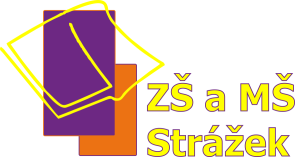 Základní škola a Mateřská škola Strážek, příspěvková organizace, Strážek 27, 592 53 Žádost o odklad školní docházkyŽadatel (zákonný zástupce dítěte)Jméno, příjmení ____________________________________________________________Datum narození ____________________________________________________________Místo trvalého pobytu _______________________________________________________Podle ustanovení § 37 zákona č. 561/2004 Sb., o předškolním, základním, středním, vyšším odborném a jiném vzdělávání (školský zákon), ve znění pozdějších předpisůžádám o odklad povinné školní docházky pro dítějméno dítěte _______________________________ datum narození_____________________adresa trvalého pobytu     ________________________z důvodu_______________________Ve ______________ dne _________________podpis žadatelePřílohy:- doporučující posouzení příslušného školského poradenského zařízení a odborného lékaře nebo klinického psychologa……………………………………………………………………………………………….......